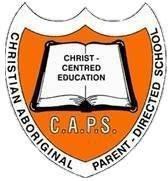 CAPS COOLGARDIEPage 1 of 1KINDERGARTEN2022 STATIONARY AND ITEM LISTKINDERGARTEN2022 STATIONARY AND ITEM LISTPART A – ITEMS TO BE PURCHASED BY FAMILYPART A – ITEMS TO BE PURCHASED BY FAMILY1 x Pencil Case                                  ($5.00 @ KMART)1 x Art Smock (No smock No art)   (oversized T-shirt allowed)($5- $15.00 @ KMART)1 x P E Sport ShoesBlack Leather Shoes and grey socksHatPART B – ITEMS TO BE PURCHASED AT SCHOOLPART B – ITEMS TO BE PURCHASED AT SCHOOL2 x Scrapbook A3 64 Pages @ $1.00$2.004 x Glue Sticks @ $3.30$13.201 x A3 black Display book with insert front cover @ $25.00$25.001 x Jumbo Crayons @ $6.45$6.452 x A3 Sketch Book (portrait) @ $10.75$10.752 x Baby Wipes @ $2.00$4.002 x A5 Exercise Book Single 8mm 128 pages @ $1.25$2.507 x A4 Exercise Book Single 8mm 128 pages @ $0.80$5.602 x Tissue Boxes @ $1.00$2.002 x Plastic Document Holder @ $2.50$5.001 x Headphones (including drawstring bag) @ $18.00$18.00SUBTOTAL$94.50